Publicado en Madrid  el 02/07/2020 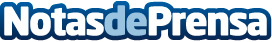 Vivir en pareja; estos son los problemas legales que puede ocasionarHoy en día es muy común vivir en pareja sin casarse ni registrarse como pareja de hecho. Sin embargo, no estar formalizados puede tener importantes consecuencias legales si la relación se rompe o uno de los dos fallece según elmejorsegurodevida.comDatos de contacto:elmejorsegurodevida.com91 218 21 86Nota de prensa publicada en: https://www.notasdeprensa.es/vivir-en-pareja-estos-son-los-problemas Categorias: Nacional Derecho Sociedad Seguros Ocio para niños http://www.notasdeprensa.es